САМОАНАЛИЗ по теме«Методическое сопровождение профессионального развития педагогов МБДОУ в условиях введения и реализации ФГОС ДО»старший воспитательМБДОУ ЦРР № 5 «Мир детства»Е.В. Бодарова2019 г.Оказывай помощь только тому, кто не умеетвнятно высказывать свои заветные думы.Обучай только того, кто способен,узнав про один угол квадрата,представить себе остальные три»КонфуцийАктуальностьВпервые в государстве провозглашается теория политического детоцентризма, когда принятие любых государственных решений связывается с детством, что нашло отражение в федеральных государственных образовательных стандартах (далее – ФГОС). Воспитатель должен стать на позицию партнерства, постигать новое вместе с ребенком в форме познавательно-исследовательской деятельности, творческой и других видах детской активности. Так же как и сам стандарт, воспитатель должен быть детоцентророван, т.е. сосредоточен на ребенке, независимо от особенностей его развития, здоровья, мировосприятия и т.п. При этом, организуя взаимодействие с детьми, взрослый играет роль посредника и намеренно приглушает свою субъективность в пользу ребенка. Он предоставляет ребёнку инициативу, самостоятельность развития, которые находятся в зоне его возможностей, поддерживает и поощряет активность, любознательность ребенка.В 2013 году был принят профессиональный стандарт педагога, целью применения которого является определение необходимой квалификации педагога, содействие в вовлечении педагогов в решение задачи повышения качества образования.Внедрение данных концептуальных идей обновления предполагает перестройку системы управления в МБДОУ, в том числе в аспекте методического сопровождения. Поэтому моим первым шагом при открытии нового детского сада в 2014 году стал анализ актуального состояния образовательной среды в аспекте кадрового обеспечения и его соответствия ФГОС ДО и профессиональному стандарту педагога, анализ выявил высокий потенциал:Образовательный ценз, стаж, аттестацияДоля педагогов30 педагога из 30 имеют педагогическое образование,из них 19 педагогов – высшее (63%).Опытных педагогов (стаж более 10 лет) – 10 человек (33%).Квалификационные категории присвоены 18 педагогам (60%).Но вместе с тем выяснилось, что часть педагогов имеют недостаточный уровень развития профессиональных компетенций в рамках требований ФГОС ДО и профессионального стандарта педагога, снизилась мотивация к обновлению методик, освоению передового опыта, педагоги предпочитают использовать привычные формы работы, методики, планирование.Выявились проблемные зоны. Доля педагоговВключение родителей в педагогический процесс как равноправных участников - 80%.Применение ИКТ в образовательной деятельности (планирование, мониторинг, отчётность) - 90%.Видение каждого ребёнка в группе, поддержка его субъектной позиции и инициативы в образовательном процессе - 64%.Отбор оптимальных средств, методов и форм обучения и воспитания, качественное планирование образовательного процесса, применение новых форм взаимодействия с детьми и передовых технологий - 62%.Формальный подход к планированию - 72%.Особенности личностного отношения к деятельностиОпределение профессиональной мотивации у педагогов выявило следующее:доминирующий мотив – мотив материального благополучия – у 82% педагогов,на втором месте мотив профессионального признания – у 69%,мотив преодоления профессиональных затруднений – у 31% педагогов.Таким образом, конструктивный мотив, необходимый для профессионального развития находится на последнем месте.Кроме этого выявилось, что основными субъективными источниками успешности педагоги МБДОУ считают:мнение администрации – 75%,мнение коллег и родителей – 58%.Внутреннее удовлетворение от хорошо выполненной работы, участия в профессиональных конкурсах, распространения опыта находится также на последнем месте – 25%.Точки ростаВ МБДОУ есть творчески работающие педагоги, проявляющие активность и инициативу, внедряющие в практику инновационные идеи, занимающиеся самообразованием независимо от обстоятельств.Отсюда вытекает обобщённая проблема: несоответствие сложившейся у части педагогов профессиональной позиции и практического опыта педагогической деятельности новым требованиям. Вместе с тем, с принятием ФГОС педагоги оказались примерно в равных условиях: всем необходимо изучать нормативные документы, сообща создавать, выращивать опыт реализации ФГОС ДО (поиск, разработка и распространение новых и эффективных средств и форм организации образовательного процесса; обновление содержания дошкольного образования). Поэтому повышение квалификации, переподготовка специалистов, выбор инновационных направлений, мотивация педагогов к использованию новшеств, поиск ценного педагогического опыта стали важными составляющими методической службы МБДОУ ЦРР № 5 «Мир детства» на 2014 – 2018 годы.ГипотезаУчитывая ранее перечисленное, я предположила, что, выбирая оптимальный вариант методической работы в МБДОУ и современные формы её реализации, можно совершенствовать механизмы мотивации и эффективно способствовать профессиональному развитию педагогов.Цель и задачиОпределила цель методического сопровождения профессионального развития педагогических кадров – развитие профессиональных компетенций (в том числе ИКТ компетенции) у педагогов МБДОУ в контексте ФГОС, а также внутренней мотивации и профессионально значимых качеств.Реализация выбранной цели предполагает решение следующих задач:Организовать изучение нормативно-правовой базы обновления содержания дошкольного образования.Создавать мотивационные условия для развития профессиональных компетенций и профессионально значимых качеств педагогов ДОУ (активность, стремление к самосовершенствованию, корпоративность).Проектировать методическую деятельность с учётом реальных запросов её потребителей: оказывать методическую помощь педагогу в его практической деятельности, в том числе через организацию системы методических мероприятий.Создать непрерывную систему повышения квалификации педагогических кадров (самообразование) через использование новых форм сетевых коммуникаций (дистанционная система повышения квалификации и переподготовки, электронные методические библиотеки, виртуальные методические объединения, профессиональные сайты и т.п.).Дать оценку результатам реализации методического сопровождения профессионального развития педагогов.Далее мною были определены основные теоретические позиции, идеи методического сопровождения:1. Содержание методической работы в современном дошкольном учреждении должно формироваться на основе различных источников, как общих для всех дошкольных учреждений региона. Необходимо изучить, а также проработать и использовать в дальнейшем, следующий комплекс источников содержания методической работы:государственно правительственные документы, дающие общую целевую ориентацию для всей методической работы;новые и усовершенствованные программы, пособия, технологии, помогающие расширять и обновлять традиционное содержание методической работы;инструктивно - методические документы органов образования, дающие конкретные рекомендации и указания по отбору содержания работы с педагогами;информация о передовом, новаторском и массовом педагогическом опыте, дающая образцы работы по-новому, а также информация, нацеленная на дальнейшее преодоление имеющихся недостатков;данные анализа состояния учебно-воспитательного процесса, помогающие выявить первоочередные для данного МБДОУ проблемы методической работы, а так же самообразования педагогов.2. Создание условий для профессионального развития педагогов в условиях введения ФГОС предполагает реализацию компетентностного подхода. Основными категориями с данной точки зрения выступают следующие:Компетентность педагога - это совокупность его профессиональных компетенций, а по сути - опыт, умения и знания для решения профессиональных задач. Стандарт предполагает наличие у педагога 11 компетенций. В своем выступлении мне хотелось остановиться на информационно-коммуникативной. Стандарт задает новый уровень  качества ее развития!Профессиональная компетентность – совокупность знаний, позволяющих квалифицированно судить о вопросах, относящихся к сфере профессиональной деятельности. Раскрывается через следующие показатели:владение профессиональными знаниями, умениями и навыками;способность высказывать авторитетное мнение о различных проблемных ситуациях;готовность и способность действовать самостоятельно, ответственно, с гарантией результата.Профессиональная информационно-коммуникативная компетентность (ИКТ): подразумевает квалифицированное использование общераспространенных средств ИКТ при решении педагогических задач.Владение ИКТ предусматривает:общепользовательскую ИКТ-компетентность (владение компьютерным оборудованием); предметно-педагогическую ИКТ-компетентность (отражающую профессиональную ИКТ-компетентность соответствующей области человеческой деятельности).Профессиональная культура – владение педагогическим наследием.Квалификация – требования профессиональной деятельности к работнику, соответствие которым выражается в образовательном цензе и других профессиональных достоинствах.Профессиональное поведение – соответствие деятельности педагога лучшим образцам профессионализма: творческая активность, индивидуальный стиль деятельности.Выделяются четыре аспекта реализации компетентностного подхода в образовании (В. В. Давыдов, Э. В. Эльконин, Э. В. Ильенков, Скаткин, В. В. Краевский, И. А. Зимняя, С. В. Кульневич, А. В. Хуторской и др.):ключевые компетентности;обобщенные предметные умения;прикладные предметные умения;жизненные навыки.Компетентность как специфическая способность состоит из взаимосвязанных компонентов (компетенций), включающих как узкоспециальные знания, особого рода предметные навыки, способы профессионального мышления, ценностно-смысловые ориентации в профессии, а также ответственности за свои действия. Это знания и опыт педагога, имеющий для него личностный смысл, позволяющий продуктивно размышлять на профессиональные темы и решать профессиональные задачи разного уровня сложности. Эти компетенции определены в ФГОС ДО и профессиональном стандарте педагога.Развитию профессиональных компетенций педагогов МБДОУ способствует деятельность методической службы, которая целенаправленно осуществляет подготовку педагогов посредством совершенствования когнитивного, деятельностного и профессионально-личностного компонентов профессиональной компетентности, учитывает в содержании подготовки ожидания, как конкретного образовательного учреждения, так и индивидуальные возможности педагогов (Л.Н. Атмахова).3. Содержание, оторванное от насущных проблем, стоящих перед педагогом, неизбежно будет восприниматься им как формальное, навязанное извне (В.Н. Дуброва).4. Методическая работа в МБДОУ - комплексный и творческий процесс, в котором осуществляется практическое обучение воспитателей методам и приёмам работы с детьми (А.И. Васильева). Организованное методическое сопровождение профессионального роста должно строиться на управленческих принципах:начиная новое дело, заботиться о том, чтобы в его основе находился прочный ценностный фундамент;прежде чем приступить к освоению нового, потратить достаточно времени для того, чтобы все его участники понимали смысл вносимых изменений не на уровне отдельных действий, а на глубоком уровне ценностей и целей;использовать активные формы обучения, для того, чтобы заинтересовать педагогов, замотивировать на участие в методической работе;принцип сетевого взаимодействия педагогов;принципы обучения взрослых (по Н.В. Немовой):-обучение тому, что необходимо на практике, обучать через деятельность;-для того чтобы освоить содержание, необходимо соблюдение цикла: (теоретическая подготовка – практика – самообразование – профессиональное общение).Необходимо добавить ещё несколько важных принципов:принцип «зоны ближайшего профессионального развития» - выявление профессиональных затруднений педагога через анкетирование и «точек профессионального роста» путём анализа методической активности педагога;принцип стимулирования творческого роста педагогов способствует преодолению профессиональных затруднений, получению профессионального признания через участие в конкурсах профессионального мастерства разных уровней и поддержку инициативы педагогов, занимающихся самообразованием;принцип «не навреди» и «капля камень точит» - предполагает поступательное движение к намеченным целям без торопливости, при необходимости возвращаясь, внося коррективы, пока тема не будет отработана. Для примера: цель – сформировать позицию у педагогов по отношению к родителям «не воздействие, а взаимодействие и сотрудничество». Реализуется на протяжении нескольких лет. Одна из годовых задач в 2015 – 2016: «Повышать профессиональную компетентность педагогов в области организации взаимодействия с родителями через использование активных форм»; в 2016 – 2017: «Развивать практикуемые и осваивать новые образовательные традиции, практики в работе с семьёй»; в 2017 – 2018: «Продолжать активизировать педагогический потенциал семьи, обеспечивая равноправное творческое взаимодействие с родителями воспитанников».5. Важно определить реальные показатели работы по совершенствованию профессиональной компетентности педагогов, сформулировать критерии оценки (К.Ю. Белая). Для оценки уровня развития профессиональных компетенций педагогов МБДОУ я выбрала карту «Поведенческие признаки профессиональных компетенций» (автор Асаева И.Н.), которая подходит как для самоанализа, так и для наблюдений за деятельностью педагога. Для оценки качества методического сопровождения определила ожидаемые результаты и показатели эффективности профессионального развития педагогов. Освоение педагогами МБДОУ необходимых компетенций несомненно скажется на качестве образовательного процесса в целом, поэтому я прогнозировала результат для всех его участников:Прогнозируемый результат.Показатели эффективности.Для педагогов:Рост творческой активности каждого педагога дошкольного учреждения, удовлетворённость результатами своего труда, улучшение психологического микроклимата в МБДОУ.Создание непрерывной системы повышения квалификации педагогических кадров.Создание единого образовательного пространства, в котором дети и взрослые в процессе сотрудничества продуктивно решают свои актуальные задачи.Активное самообразование.Аттестация на более высокую категорию, признание заслуг (награды, поощрения, положительный отзыв).Результативное участие в конкурсах педагогического мастерства.Активное обобщение и распространение собственного опыта.Для детей:Эмоциональное благополучие и отсутствие отрицательной динамики в состоянии здоровья.Положительная динамика качества обучения и воспитания, дифференцированный подход к каждому ребёнку, результативность развития детей.Снижение пропусков МБДОУ по причине болезни.Положительная динамика освоения ООП ДО, готовности к школьному обучению.Активное участие в выставках, конкурсах и олимпиадах, акциях и концертах.Для родителей:Положительная оценка деятельности МБДОУ, педагогов со стороны родителей, удовлетворённость качеством предоставляемых образовательных услуг и услуг по присмотру и уходу за детьми.Готовность и желание родителей сотрудничать с детским садом; высокая активность родителей в проводимых мероприятиях.Высокая степень информированности о состоянии дел в МБДОУ среди родителей.Удовлетворенность родителей оказываемыми МБДОУ услугами и высокая информированность о состоянии дел в МБДОУ.Высокая активность родителей в проводимых мероприятиях.Выделены были также возможные риски и способы их снижения:Возможные риски. Способы снижения рисковСопротивление отдельных педагогов нововведениям.Личный пример старшего воспитателя и поддержка администрации МБДОУ.Создание психолого-педагогических и материальных условий эффективности развития профессиональных компетенций педагогов.Вовлечение воспитателей в инновационную работу.Часть педагогов формально принимают Стандарты.Практическая реализация основных мероприятий, заложенных Программой, годовым планом.Изучение передового практического опыта.Контроль за качеством образовательного процесса.Увеличение интеллектуальных, эмоциональных и энергетических затрат.Создание благоприятного психологического климата для делового сотрудничества.Развитие у педагогов внутренней мотивации, стремления преодолевать профессиональные затруднения.Осуществление психологического сопровождения педагогов.Рациональное распределение обязанностей.Подготовка старшим воспитателем шаблонов планирования для воспитателей МБДОУ.Образовательные потребности педагогов могут превышать возможности методического сопровождения.Привлечение специалистов ГОУ ДПО ТО «ИПК и ППРО ТО», других организаций, имеющих соответствующие лицензии и необходимую тематику курсов (курсы повышения квалификации, профессиональная переподготовка, мастер-классы, конференции и т.п.). Использование ресурсов сети интернет (сетевое взаимодействие, мастер-классы, Всероссийские вебинары, конференции, интернет-конкурсы).ОПИСАНИЕ ОПЫТАС позиции компетентностного подхода профессиональное развитие педагогов МБДОУ осуществляется в трех взаимосвязанных плоскостях:профессиональное саморазвитие старшего воспитателя;развитие педагогического коллектива как профессионального сообщества;профессиональное развитие конкретного педагога.На основе изучения ресурсов педагогической компетентности мною был составлен план-программа курсовой подготовки и аттестации, затем были разработаны Программа развития МБДОУ, Положение о методическом сопровождении педагогов.Методическое сопровождение профессионального развития педагогического коллектива как профессионального сообщества тесно связано с годовыми планами, в которых отражаются актуальные задачи и конкретные мероприятия по их реализации. Профессиональное развитие конкретного педагога связано с индивидуальным образовательным маршрутом.Сопровождение профессионального развития педагогов МБДОУ на данном этапе (2014 – 2018 г.г.) связано с введением ФГОС ДО и включало несколько взаимосвязанных и взаимопроникающих этапов: мотивационный (зачем?), содержательный (что?), деятельностный (как?). Деление это очень условно, этапы носят не столько временной характер, это больше способ проработки поставленной задачи, этапы формирования и развития дифицитарных компетенций.I этап – это создание у педагогов соответствующей мотивации по отношению к ФГОС, повышение ценностного отношения к профессии, формирование гармоничных отношений с коллегами. Практика показывает, что жизненный и профессиональный опыт, ранее сформированные стереотипы мышления и поведения выступают тормозящими факторами в процессе переориентации деятельности. Поэтому целесообразно сначала изменить позиции и установки педагогов, а затем излагать им новые знания, которые будут ими приняты и не вызовут противоречия с их взглядами.Основная задача этого этапа – подготовить педагогов к пониманию необходимости по-иному посмотреть на себя как на профессионала, на свои отношения с детьми, коллегами, родителями, руководством. Необходимо было показать преимущества личностно-ориентированного взаимодействия над дисциплинарным как для развития детей, так и для развития личности самого педагога. Формы использовались самые разнообразные: теоретические семинары, семинары-практикумы, деловые игры, групповые дискуссии, совместное чтение и комментирование нормативных документов, работа с психолого-педагогической литературой и т.д. Наиболее продуктивными оказались активные формы – «Суд над ФГОС ДО», «Учебная модель в ДОО: хорошо или плохо для педагога, для ученика, для родителя», анализ педагогических ситуаций с точки зрения «оптимиста» и «пессимиста». Именно на этом этапе особую роль сыграли Всероссийские вебинары издательства «Просвещение», ФИРО, авторами которых были ведущие Асмолов А.Г., Скоролупова О.А., Федина Н.В., Соловьёва Е.В., Доронова Т.Н., Доронов С.Г.. Благодаря информационно-компьютерным технологиям педагоги МБДОУ получили возможность о ФГОС ДО, новых требованиях и формах работы с детьми узнавать, что называется, из первых уст.Параллельно проводились опросы, самоанализы, наблюдения за деятельностью, полученные данные помогали выявлять профессиональные затруднения, строить индивидуально-дифференцированную работу с педагогами, оказывать им помощь в выработке индивидуальной программы действий по профессиональному росту.Кроме этого совместно с педагогом-психологом мы проводили психолого-педагогические тренинги: педагоги учились принимать точку зрения своих коллег, обнаруживали готовность к изменению своих установок; учились излагать свои переживания, стремления, цели и ожидания; повышалась активность и инициативность в поиске оригинальных решений. На методических мероприятиях использовались релакс-паузы, упражнения-активизаторы. Обязательными были завершающие задания, обеспечивающие рефлексию и обратную связь, например, одно из них: «Опишите несколькими словами: "Я" - как чувствовала себя в процессе работы педсовета. "Мы" - насколько комфортно работалось в коллективе. "Дело" - чего я достигла, какие трудности или проблемы возникали, как их удалось преодолеть».Для формирования внутренней мотивации применялись методы морального поощрения и награждения: благодарности, грамоты, сертификаты, которые не только вручались на педсоветах и родительских собраниях, но и помещались в уголках родителей в приёмных, в качестве информации на сайте МБДОУ, каждый педагог ведёт «копилку достижений».С успехом использовалась такая форма как делегирование полномочий (педагогу предлагалось изучить материал, подготовить и провести консультацию, практикум), что не только активизировало усилия самого педагога, укрепляло его позицию в коллективе, но и вселяло уверенность в остальных, что они тоже так смогут.Для подкрепления внешней мотивации педагогов в Положение  о порядке и условиях установления выплат стимулирующего характера работникам
муниципального бюджетного дошкольного образовательного учреждения были внесены критерии, отражающие активное участие педагога в методической работе, внедрении новых подходов, самообразовании и участии в конкурсах профессионального мастерства.Результатом проводимой работы по формированию мотивационно-личностного компонента явилось желание педагогов работать в новой идеологии, понимание целей и задач этой работы. Вопрос «зачем?» сменился на утверждение «хочу это делать».На II этапе формировался содержательный (когнитивный) компонент. Он представляет собой совокупность психолого-педагогических и методических знаний: специфики, целей и задач, средств организации работы с детьми по ФГОС ДО, основных принципов построения личностно-развивающего и гуманистического характера взаимодействия и развивающей предметно-пространственной среды. Для формирования содержательного компонента использовались такие формы работы, как педагогические советы в традиционной форме, а также с использованием ИКТ, игровых технологий, моделирования ситуаций.Анализ мотивации профессиональной деятельности свидетельствует о нацеленности педагогического коллектива как команды единомышленников на создание условий по достижению современного качественного дошкольного образования с использованием современных инновационных технологий:стремление к профессиональному росту, внедрению инноваций; развитие ИКТ – компетенции; приобретение знаний и умений, способствующих достижению современного качественного дошкольного образования; возможность внедрения интерактивных технологий; Владение педагогами парциальными и рабочими программами для внедрения дополнительного образования.МБДОУ ЦРР №5  - член Ассоциации лучших ДОО и педагогов.Открыт авторизованный учебный центр SMART, в рамках программы «Образовательное сообщество SMART».Центр - региональная площадка ГОУ ДПО ТО «ИПК и ППРО ТО» по 2 направлениям:региональной инновационной площадкой по теме: "Использование информационно-коммуникационных технологий в решении задач целостного развития ребенка дошкольного возраста в условиях реализации ФГОС дошкольного образования" (2014 - 2017 г.г.).Научный руководитель: Орлова Л.А., сотрудник ФГБОУ ВПО "ТГПУ им. Л.Н. Толстого", профессор кафедры педагогики, дисциплин и методик начального образования, доктор педагогических наук.Современные технические возможности, имеющиеся в настоящее время в распоряжении педагогов, способствуют эффективному развитию ребенка в социально-информационном пространстве.Базовой  площадкой ГОУ ДПО ТО «ИПК и ППРО ТО» по теме:"Познавательно-речевое развитие детей дошкольного возраста средствами информационно-коммуникационных технологий в условиях реализации ФГОС дошкольного образования" (2014 - 2017 г.г.).Научный руководитель: Чумакова И.В., сотрудник ГОУ ДПО ТО "ИПК и ППРО ТО", доцент кафедры психолого-педагогического сопровождения стандартизации образования и частных методик, кандидат педагогических наук. Региональная стажировочная площадка по теме «Обеспечение качества образования» (приказ № 1325 от 13.09.2017 г).Проводились теоретические семинары, лекции, консультации, круглые столы. Была организована работа по самообразованию. Педагоги МБДОУ активно посещали курсы повышения квалификации, научно-практические конференции, семинары, проводимые как на уровне муниципалитета, так и региона (приложение). Активно использовались новые формы сетевых коммуникаций: накопительная дистанционная система повышения квалификации (педагог выбирал интересующую его тему), переподготовка (получение новой необходимой квалификации), электронные методические библиотеки, виртуальные методические объединения, профессиональные сайты, участие во всероссийских вебинарах, круглых столах, видеоконференциях и использование полученных материалов в работе. Традиционные формы методической работы сочетались с использованием активных методов обучения, которые направлены на формирование творческого мышления, расширение знаний и умений педагогов путём их вовлечения в активную познавательную деятельность. Хорошее усвоение материала идёт при разборе конкретных ситуаций. Когда участники в выработке единого мнения «открывают» новое, то оно становится их собственной позицией. Активные методы обучения используются в МБДОУ при проведении различных форм методической работы:консультаций-диалогов по двум точкам зрения: «хорошо-плохо»;консультаций-парадоксов с запланированными ошибками;экспресс-опросов по выбору правильного образца из нескольких;решение ситуационных задач с использованием метода моделирования;деловых игр. Эти методы помогали организовать педагогическое взаимодействие на основе сотрудничества в системе «старший воспитатель – воспитатель», «воспитатель – воспитатель».Важное место в методической работе отводилось участию педагогов в городских методических объединениях, семинарах и научно-практических конференциях (приложение). Основные направления деятельности таких мероприятий - выявление, изучение, обобщение и распространение передового педагогического опыта, обмен положительным опытом работы среди педагогов города.Итогом методического сопровождения на этом этапе стала сформированность субъектной позиции в отношении внедрения ФГОС ДО у педагогов МБДОУ. Вопрос «что делать?» сменился утверждением «я знаю, что делать и почему именно так».На III этапе формировался деятельностный компонент, включающий в себя совокупность умений (компетенций), обеспечивающих эффективную реализацию ФГОС ДО.Для развития профессиональных компетенций использовались такие формы работы, как семинары, практикумы. Например: семинар-практикум «Творческая игра дошкольников», занятия семинара: «Развитие игровой деятельности дошкольников», «Создание предметно-пространственной игровой среды»; цикл семинаров «Основы конструктивного общения», «Эффективное взаимодействие с родителями», «Эффективное взаимодействие с «особыми» детьми».Интересны игровые практикумы, подготовленные воспитателями: «Квест-технология как средство развития познавательной активности детей», «Кейс-технология как способ реализации компетентностного подхода». Воспитатель самостоятельно изучает информацию о новой технологии, готовит и проводит мероприятие, затем совместно с другими педагогами анализирует, выясняет что получилось, что нет, делает вывод о перспективах использования технологии в условиях МБДОУ.Заинтересовал педагогов и такой приём, как знакомство с новой технологией с помощью самой технологии. Так, семинар-практикум «Игровые технологии как средство реализации ФГОС ДО» начался с мастер-класса «Волшебный цветок АМО»; «Использование игровых экологических обучающих ситуаций в развитии познавательной активности детей дошкольного возраста».Активно применяются в методической работе такие формы: игры-тренинги, “мозговые штурмы”, педагогические пробеги и ринги, педагогические копилки, методические ярмарки и аукционы педагогических идей, педагогические посиделки и КВН, методические фестивали, калейдоскопы. Востребованы в МБДОУ и такие формы, как разработка методических рекомендаций, дидактического материала для игр и занятий, презентаций-отчётов, помогающие педагогам проявить не только профессиональные, но и личностные качества (самостоятельность, креативность, амбициозность).Развитию творческой активности педагогов МБДОУ способствовала такая форма как педагогическая мастерская «Уроки открытых мыслей». Воспитатель готовил образовательное мероприятие, проводил его, а затем педагоги просматривали видеозапись и обсуждали. Позиция старшего воспитателя – куратор, который определяет актуальность той или иной темы, предлагает её педагогу, активно сотрудничает, помогая (при необходимости) воплощать его идеи и проекты. Некоторые из них:педагогическая мастерская «Уроки открытых мыслей» (2015 – 2016): «Двигательная сказкотерапия» (открытый показ НОД по физкультуре в старшей группе «Знайки»), «Использование модульного оригами в математическом развитии детей» (открытый показ НОД по математическому развитию в старшей  группе);педагогическая мастерская «Уроки открытых мыслей» (2016 – 2017):«Виртуальное путешествие в музей истории жилища» в старшей  группе;«Подарок для львёнка» в средней группе «Теремок»;«Путешествие в страну математики» в подготовительной к школе группе «Филипок».Педагоги заинтересовались такой формой открытых мероприятий. Перед просмотром воспитатели делились на две группы или по парам (в зависимости от задач). Каждая группа / пара выбирала задание для обсуждения, делала во время просмотра заметки, а затем участвовала в обсуждении. Сначала мы слушали воспитателя, проводившего занятие, его взгляд на себя со стороны. Затем выступали педагоги. Позиция старшего воспитателя – модератор, организующий общение, подводящий итог сказанному. Такая форма даёт возможность качественно проработать тему, а педагоги могут не только демонстрировать профессиональные умения в проведении образовательных мероприятий, но и совершенствовать опыт в публичных выступлениях и рефлексии педагогического опыта. Это способствовало тому, что воспитатели ценят индивидуальность каждого педагога, обогащают свой опыт, работая над поиском своего авторского почерка. Открытые занятия готовят как опытные, так и начинающие воспитатели. Я считаю, что у каждого педагога есть чему поучиться.Важная форма работы с педагогами – конкурсное движение. Ежегодно в МБДОУ планируются как методические, так и творческие конкурсы для педагогов («Лучший конспект НОД», «Лучшее оформление группы к Новому году» и др.). Проводятся конкурсы для детей: «Лучший рисунок о зиме», «Огонь – враг или друг», «Умницы и умницы». Педагоги готовят детей к конкурсам различных уровней (приложение), в том числе и интернет-конкурсам, кроме того активно участвуют в них сами.Наиболее результативными стали интерактивные формы и методы работы, стимулирующие саморазвитие и самореализацию личности педагогов, создающие комфортные условия профессионального развития – такие, при которых каждый педагог чувствует себя успешным, чувствует свою интеллектуальную состоятельность, что делает продуктивным весь процесс обучения.Итогом методического сопровождения на этом третьем этапе стало повышение уровня развития компетенций педагогов МБДОУ. Вопрос «как?» сменился утверждением «я знаю, как это делать, я могу это делать». Результатом методического сопровождения профессионального развития педагогов на этапе введения ФГОС ДО стала позиция «хочу работать по-новому – знаю, что делать и каким образом – могу это сделать».Необходимо отметить, что вместе с развитием командного взаимодействия я учитываю профессиональные особенности педагогов, обусловленные стажем работы. Это определяет индивидуальную работу с ними, учитывается при постановке задач, при необходимости позволяет объединить педагогов в профессиональные группы.Начинающие педагоги проявляют большой интерес к детям и стойкое желание с ними работать, но у педагогов наблюдается заниженная самооценка ресурсов. Поэтому важно оказывать им эмоциональную поддержку, укреплять веру в себя, помогать в подготовке занятий, планировании, проводить совместный анализ проблемных педагогических ситуаций.Педагоги – «середнячки» знают, понимают и умеют использовать на практике основные методы и приёмы дидактики, способны понять ребёнка, но им свойственно противоречие между устойчивой мотивацией к обновлению знаний и неумением критически оценивать учебный материал, средства обучения и творчески их использовать. Для этих педагогов важно сформировать свою педагогическую позицию, почерк, на первый план выходит помощь в творческом освоении передового опыта.Наконец, педагоги-мастера, это педагоги с высоким уровнем знаний дидактики, им свойственна устойчивая мотивация к активному профессиональному общению, активная творческая профессиональная позиция. В работе с ними важно помочь реализовать творческие педагогические резервы, предотвратить профессиональный застой. Из таких педагогов формируются рабочие и творческие группы: работа над ООП, разработка положений, экспертная работа (мониторинг, аттестация). Оказывается помощь в обобщении опыта, создании авторских разработок, программ.Таким образом, на смену принципу «педагогического воздействия», свойственного авторитарной педагогике, приходит принцип «педагогического взаимодействия», которое означает согласованную деятельность участников образовательного процесса по достижению совместных целей и результатов. Когда педагог прочувствовал, осознал, принял новые идеи, ему легче начать использовать их в своей работе.ПриложениеУчастие педагогов в районных, окружных мероприятиях, поддержание традиций детского сада способствуют формированию корпоративной культуры и творческого потенциала педагогического  коллективаПрофессиональные достижения педагогических работников: Повышение квалификации 2017 годКурсы повышения квалификации (очное обучение)Повышение квалификации  (дистанционно):Профессиональная переподготовкаПедагоги детского сада постоянно занимаются самообразованием и повышают уровень своей компетентности.Задача – поднять процент аттестованных кадров до 80 %. В МБДОУ разработан план аттестации педагогов на будущий год, что обеспечит поступательный рост их профессионального мастерства.Вывод: полнее использовать резервы педагогического воздействия позволяет активный поиск новых технологий, а именно научно-методическое обоснование и экспериментальная апробация способов и форм внедрения ИКТ в практику специалиста. Инновационная деятельность и трансляция опыта работыМБДОУ является активным участником в сетевом взаимодействии: сайтом МБДОУ ЦРР № 5 воспользовались: за день - 79 человек, в месяц - 2.375 человек;твиттер – среднее количество посетителей за день - 2.000 человек; в месяц -  57.000 человек. ПриложениеДостижения воспитанников:ЗАКЛЮЧЕНИЕОписанная мною система методического сопровождения не делит воспитателей на отдельные микрогруппы, что позволяет работать в единой команде над общими стратегическими и тактическими задачами МБДОУ. Подводя итог проделанной работе, нужно сказать, что ожидаемые результаты достигнуты, а риски минимизированы.Мотивация педагогов к профессиональному и творческому росту во многом определяет успешность и результативность методической работы, которая включает построение нового заинтересованного взаимодействия между педагогами и старшим воспитателем, основанного на мотивации педагогов и инициативности в реализации их творческих способностей. Успех зависит от консолидации администрации и педагогов, от желания и готовности к совместной работе. Данный подход помогает осуществлять методическую работу в большем объёме и с наименьшими затратами рабочего времени, через активное участие всех педагогов, исходя из их интересов и возможностей. В целом такая взаимосвязанная и систематическая работа повышает общий профессиональный уровень педагогов, раскрывает их творческий потенциал, что является важным условием повышения качества образовательной работы с детьми.Предложенная система методического сопровождения профессионального развития педагогов МБДОУ в условиях введения и реализации ФГОС ДО содержит систему психолого-педагогических мероприятий, направленных на повышение уровня развития профессиональных компетенций, развитие личностных качеств (целеустремленность, самостоятельность, активность, стремление к профессиональному самосовершенствованию), обеспечивает качественное методическое сопровождение педагогов на этапе нововведений.ВЫВОДВ целом представленная система методического сопровождения профессионального развития педагогов МБДОУ:создаёт условия для совершенствования и развития профессиональных компетенций педагогов;ориентирована на совершенствование и развитие мотивационной, когнитивной, деятельностной и личностной характеристик профессиональной деятельности педагогов;строит свою работу с опорой на нормативные документы федерального, регионального и муниципального уровней;учитывает как коллективные, так и индивидуальные траектории  развития профессионализма педагогов, реализующиеся через различные формы взаимодействия, выбор методов и приёмов.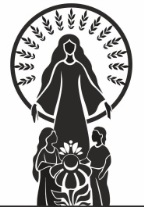 Муниципальное бюджетное дошкольное образовательное учреждение Центр развития ребенка  – детский сад № 5 «Мир детства»Ассоциация лучших дошкольных образовательных организаций и педагоговсвидетельство № 10 от 25 сентября 2015 г.Муниципальное бюджетное дошкольное образовательное учреждение Центр развития ребенка  – детский сад № 5 «Мир детства»Ассоциация лучших дошкольных образовательных организаций и педагоговсвидетельство № 10 от 25 сентября 2015 г.Муниципальное бюджетное дошкольное образовательное учреждение Центр развития ребенка  – детский сад № 5 «Мир детства»Ассоциация лучших дошкольных образовательных организаций и педагоговсвидетельство № 10 от 25 сентября 2015 г.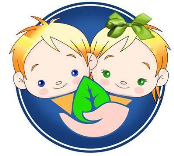 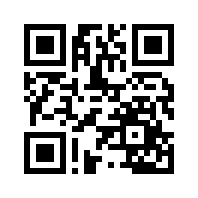 Адрес: 300053, г. Тула, ул. Бондаренко, д. 17Тел./факс: (4872) 48-86-01Тел.: (4872) 48-85-73e-mail: tula-crr5@tularegion.orgсайт: http://crr5tula.ru/твиттер: @mbdou22     фейсбук: Мир детства                                         Расчетный счет  40701810170033000004; банк: Отделение Тула г.  ТулаКПП 710501001; ИНН 7107061111; БИК 047003001; ОГРН 1027100978211;  ОКПО 00164753;ОКАТО 70401373000; ОКТМО 70701000; ОКОГУ 4270007; ОКФС 14; ОКОПФ 20903Сокращенное название: МБДОУ ЦРР № 5 «Мир детства»Учредитель МБДОУ: управление образования администрации г. ТулыРасчетный счет  40701810170033000004; банк: Отделение Тула г.  ТулаКПП 710501001; ИНН 7107061111; БИК 047003001; ОГРН 1027100978211;  ОКПО 00164753;ОКАТО 70401373000; ОКТМО 70701000; ОКОГУ 4270007; ОКФС 14; ОКОПФ 20903Сокращенное название: МБДОУ ЦРР № 5 «Мир детства»Учредитель МБДОУ: управление образования администрации г. ТулыРасчетный счет  40701810170033000004; банк: Отделение Тула г.  ТулаКПП 710501001; ИНН 7107061111; БИК 047003001; ОГРН 1027100978211;  ОКПО 00164753;ОКАТО 70401373000; ОКТМО 70701000; ОКОГУ 4270007; ОКФС 14; ОКОПФ 20903Сокращенное название: МБДОУ ЦРР № 5 «Мир детства»Учредитель МБДОУ: управление образования администрации г. Тулы2015-2016, 2016-2017  учебный год2015-2016, 2016-2017  учебный год2015-2016, 2016-2017  учебный год2015-2016, 2016-2017  учебный годДиплом Всероссийского форума «Образовательная среда»учреждениеучреждениеМеждународный конкурс «Детский сад 21 века».1 место1 человек1 человекРегиональный конкурс «Мое призвание - логопед –2015»1 местоМеждународный конкурс профессионального мастерства «Я – учитель цифрового века»Диплом Всероссийского тестирования «ФГОС ДО»Диплом Всероссийского конкурса профессионального мастерства воспитателей и педагогов дошкольных образовательных учреждений «Современный детский сад»Муниципальный конкурс интерактивная мастерская «SMART – 2015».1 местоМеждународный конкурс «Детский сад XXI века», номинация учитель-логопед.Победитель 1 местоСертификат муниципального конкурса «Интерактивная мастерская SMART - контент для воспитанников дошкольной образовательной организации»Диплом муниципального конкурса «Интерактивная мастерская SMART - контент для воспитанников дошкольной образовательной организации»2 чел2 челДиплом дистанционного фотоконкурса «Кабинет психолога» в номинации «Лучший фотопроект практикующего педагога – психолога» по направлению «Фотография кабинета психолога»Диплом международного конкурса «Логопедические находки». Название работы; «Детям о профессиях»: интерактивное занятие SMART Table»Диплом международного конкурса «Я работаю с детьми». Название работы «Сердце отдаю детям».Диплом Всероссийского конкурса презентаций «Консультация логопеда»Муниципальный конкурс «Профессионал –2016»4 чел4 челФестиваль «Живая история».Яркое, масштабное мероприятие, объединившее свыше 700 участников – представителей духовенства, детей, родителей и педагогов, проходило при духовном благословении и поддержке наместника Богородичного Пантелеимонова Щегловского мужского монастыря г. Тулы архимандрита Клавдиана.С 28 ноября 2017 года по 17 января 2018 года волшебную атмосферу праздника, дух сотрудничества и творчества создавали десятки направлений Фестиваля. Центральным событием Фестиваля, стал творческий конкурс «Свет Рождественской звезды».  15 номинаций конкурса помогли раскрыться талантам почти 300 участников: без возрастных и иных дискриминационных ограничений. Заключительный день Фестиваля порадовал Большим праздничным концертом, на котором были подведены итоги и состоялась торжественная церемония награждения участников.Планируется, что Фестиваль «Живая история», организованный МБДОУ ЦРР №5 «Мир детства», станет ежегодным мероприятием, площадкой для распространения лучшего семейного и педагогического опыта, поддержания2017-2018 учебный год2017-2018 учебный год2017-2018 учебный год2017-2018 учебный годIII Всероссийский конкурс «Воспитатели России»:  номинация «Лучший молодой воспитатель образовательной организации «Молодые профессионалы»Жюри по достоинству оценила профессионализм наших педагогов и по итогам конкурса они получили дипломы 1 и 3 степениЖюри по достоинству оценила профессионализм наших педагогов и по итогам конкурса они получили дипломы 1 и 3 степениОвсянникова Елена Вячеславовна и Зеленкова Людмила Вячеславовна Всероссийский Конкурс «Воспитатели России: номинация «Лучший профессионал образовательной организации»учителя-логопеда Афонина Н. Ю. учителя-логопеда Афонина Н. Ю. победа2018-2019 учебный год2018-2019 учебный год2018-2019 учебный год2018-2019 учебный годучастие и проведение демонстрационного экзамена по стандартам WORLDSKILLS RUSSIA по компетенции «дошкольное воспитание»Лебедева Елена НиколаевнаЛебедева Елена НиколаевнаБлагодарностьМеждународная занимательная викторина. Квест по сказке «По щучьему велению»Гаврилова Оксана НиколаевнаГаврилова Оксана Николаевна1 место ДипломМеждународная занимательная викторина «Весна пришла»Гаврилова Оксана НиколаевнаГаврилова Оксана Николаевна1 место ДипломМеждународный творческий конкурс «В гости елочка пришла, снег на ветках принесла»Гаврилова Оксана НиколаевнаГаврилова Оксана Николаевна1 место ДипломМеждународный профессиональный  конкурс Лучший учитель -логопед»Афонина Наталья ЮрьевнаАфонина Наталья Юрьевна1 место ДипломРегиональный конкурс Лучшая авторская разработка познавательной игры (викторины, игры-путешествия, военно-спортивной игры) «По следам великого мужества», приуроченного к Дню защитника ОтечестваАфонина Наталья ЮрьевнаАфонина Наталья Юрьевна2 место ГрамотаВсероссийский конкурс «Изумрудный город». Номинация: Жизнь дана на добрые делаАфонина Наталья ЮрьевнаАфонина Наталья Юрьевна1 место ДипломРегиональный конкурс Лучшая разработка эмблемы года Образования и Новых знаний в Тульской областиАфонина Наталья ЮрьевнаАфонина Наталья ЮрьевнаГрамотаВходила в состав жюри Международных конкурсов Центра Поддержки Педагогов «СМАРТ» (февраль 2018)Овсянникова Елена ВячеславовнаОвсянникова Елена ВячеславовнасертификатПриняла активное участие в организации  и проведении Международного эвристического конкурса для детей дошкольного возраста «Совенок-2018»Афонина Наталья ЮрьевнаАфонина Наталья ЮрьевнаБлагодарностьУчаствовала в качестве куратора во Всероссийском конкурсе-фестивале «Играют дети большой страны»Афонина Наталья ЮрьевнаАфонина Наталья ЮрьевнаСертификатIV Международный квест цифровой грамотности «Сетевичок» квестАфонина Наталья ЮрьевнаАфонина Наталья ЮрьевнаДипломПриняла активное участие в организации  и проведении Международного эвристического конкурса для детей дошкольного возраста «Совенок-2018»Овсянникова Елена ВячеславовнаОвсянникова Елена ВячеславовнаБлагодарностьтворческого конкурса «Свет Рождественской звезды» номинация «Книги, публикации»Дзядевич Ирина ВикторовнаДзядевич Ирина ВикторовнаДипломом I Степенитворческого конкурса «Свет Рождественской звезды» номинация «Педагогический проект. Опыт работы»Овсянникова Елена ВячеславовнаОвсянникова Елена ВячеславовнаЛауреаттворческого конкурса «Свет Рождественской звезды» номинация «Рождественская открытка»Клементьева Наталья ОлеговнаКлементьева Наталья ОлеговнаЛауреат 1 степенитворческого конкурса «Свет Рождественской звезды» номинация «Песня»Миночкина Юлия ГеннадьевнаМиночкина Юлия ГеннадьевнаЛауреат 1 степени«Освещение успехов профессиональной деятельности педагогов» VI Всероссийский конкурсАфонина Наталья ЮрьевнаАфонина Наталья Юрьевна1 место«Горжусь своим учеником» VI Всероссийский конкурс-портфолиоАфонина Наталья ЮрьевнаАфонина Наталья Юрьевна1 местоПубликации: 2018Публикации: 2018Публикации: 2018Публикации: 2018«Дети, телевизор и развитие речи»,«Упражнения для развития мелкой моторики и речи»На сайте Учебный центр логопед мастерАфонина Наталья ЮрьевнаАфонина Наталья Юрьевна«загадки»: Интернет-ресурс в помощь родителям и педагогамОбразовательное сообщество «СМАРТ»Афонина Наталья ЮрьевнаАфонина Наталья ЮрьевнаИНФОУРОК- Развитие онлайн-библиотеки методических разработок для учителей;- Читайте детям книги! (консультация для родителей);- Игры на кухне (совет логопеда);- Как сформировать правильную речь? (советы логопеда);- Веселые игры со звуком;- Логопедические игры на улице;- Рифмы: полезная речевая игра для детей и взрослых;- игры для развития слухового внимания: советует логопед;- Осень в произведениях русских художников и поэтов.Афонина Наталья ЮрьевнаАфонина Наталья ЮрьевнаБлагодарностьЦентр интеллектуального развития «академия таланта».Автор- составитель Всероссийской занимательной викторины для детей старшего дошкольного возраста:- «Знаю обо всем: «Домашние животные и питомцы»»;- «Знаю обо всем: «Насекомые»»;- «Знаю обо всем: «овощи, фрукты»»Афонина Наталья ЮрьевнаАфонина Наталья ЮрьевнасвидетельствоVIDEOUROKI Публикации:- «Новогодние загадки»,- «С Новым годом! (поздравляем наших дошкольят)»Афонина Наталья ЮрьевнаАфонина Наталья ЮрьевнасвидетельствоКопилка уроков- сайт для учителей.  Арктикуляционная гимнастика: консультирует логопедАфонина Наталья ЮрьевнаАфонина Наталья ЮрьевнасвидетельствоВоспитание дошкольника журнал.  Интерактивная доска. Что? Зачем? Кому?Афонина Наталья ЮрьевнаАфонина Наталья ЮрьевнаВсероссийский научно-методический журнал «Коррекционная работа в ДОУ». Педагогические секретыАфонина Наталья ЮрьевнаАфонина Наталья ЮрьевнаВестник . научно- методический журнал. Тула.  Делать добро: новое пространство развития детей с тяжелым нарушением речиАфонина Наталья ЮрьевнаАфонина Наталья ЮрьевнаСайт onlinetestpad.com. Создала и опубликовала в общий доступ  логические игры:- Что такое перед нами?;- Птица, я тебя знаю!;- Продукты питания;- Буква заблудилась!;- Весенние загадки;- загадки обо всем на свете;- Загадки с грядки;- Логопедия в терминах;- Перебуквица: детям о профессиях;- Перебуквицы: игра для детей 5-7 лет.Афонина Наталья ЮрьевнаАфонина Наталья ЮрьевнасертификатАкцииАкцииАкцииАкцииМеждународная акция для педагогов.  Информационный уголок для родителейАфонина Наталья ЮрьевнаАфонина Наталья ЮрьевнаСвидетельство участникаМеждународная акция для педагогов.  Информационный уголок для родителейБодарова Елена ВалентиновнаБодарова Елена ВалентиновнаСвидетельство участникаМеждународная акция для педагогов.  Информационный уголок для родителейЗеленкова Людмила ВладиславовнаЗеленкова Людмила ВладиславовнаСвидетельство участникаМеждународная акция для педагогов. Информационный уголок для родителейОвсянникова Елена ВячеславовнаОвсянникова Елена ВячеславовнаСвидетельство участникаНаименованиечеловек- Актуальные проблемы дошкольного образования в условиях реализации федерального государственного образовательного стандарта дошкольного образования»;3содержание деятельности инструктора по физической культуре в контексте ФГОС ДО1- Моделирование механизмов  государственно-общественногоуправления образовательной организацией  в условиях введения ФГОС; 1- управления дошкольной образовательной организацией  в условиях перехода на  ФГОС ДО0- Обучающие семинары ГОУ ДПО ТО «ИПК ППРО ТО»12Профессиональная переподготовка:«Теория и методика дошкольного образования» 2В настоящее время проходят обучение в высшихпрофессиональных учреждениях5вебинары27№ п/пФ.И.О.ДолжностьДолжностьназвание2018-2019 учебный год2018-2019 учебный год2018-2019 учебный год2018-2019 учебный год2018-2019 учебный год1Воробьева Елена АлександровнавоспитательАктуальные проблемы дошкольного образованияАктуальные проблемы дошкольного образования2Зеленкова Людмила ВладиславовнавоспитательРечевое экспресс-обследование дошкольников с ОВЗ с помощью интерактивных пособийРечевое экспресс-обследование дошкольников с ОВЗ с помощью интерактивных пособий3Зеленкова Людмила ВладиславовнавоспитательРазвитие высших психических функций с помощью игры как основа для успешного развития речи у детей с ОВЗРазвитие высших психических функций с помощью игры как основа для успешного развития речи у детей с ОВЗ4Афонина Наталья ЮрьевнаУчитель-логопедАвторский семинар Н.В.Нищевой
«Организация коррекционной 
и образовательной деятельности 
в группе компенсирующей направленности ДОО»Авторский семинар Н.В.Нищевой
«Организация коррекционной 
и образовательной деятельности 
в группе компенсирующей направленности ДОО»5Афонина Наталья ЮрьевнаУчитель-логопед"Методические условия для разработки адаптированной основной образовательной программы ДОО""Методические условия для разработки адаптированной основной образовательной программы ДОО"№ п/пФ.И.О.ДолжностьназваниеназваниеКол-во часов1Афонина Наталья ЮрьевнаУчитель-логопед«Создание собственной базы интерактивных пособий с помощью «Конструктора картинок» и специальных программ»вебинар Онлайн – центра детского развития «МЕРСИБО» (г. Москва)32Афонина Наталья ЮрьевнаУчитель-логопед«Игровые приемы развития высших психических функций у детей с ОВЗ»вебинар Онлайн – центра детского развития «МЕРСИБО» (г. Москва)33Афонина Наталья ЮрьевнаУчитель-логопед«Итоговые занятия с дошкольниками с применением интерактивных развивающих игр. Фиксация промежуточных результатов»вебинар Онлайн – центра детского развития «МЕРСИБО» (г. Москва)34Овсянникова Елена Вячеславовнавоспитатель«Создание собственной базы интерактивных пособий с помощью «Конструктора картинок» и специальных программ»вебинар Онлайн – центра детского развития «МЕРСИБО» (г. Москва)35Овсянникова Елена Вячеславовнавоспитатель«Игровые приемы развития высших психических функций у детей с ОВЗ»вебинар Онлайн – центра детского развития «МЕРСИБО» (г. Москва)36Зеленкова Людмила Владиславовнавоспитатель«Речевое экспресс- обследование дошкольников с ОВЗ с помощью интерактивных пособий»вебинар Онлайн – центра детского развития «МЕРСИБО» (г. Москва)37Овсянникова Елена Вячеславовнавоспитатель«Приемы постановки и автоматизации «трудных» звуков у детей с ЗПР с помощью интерактивных  и настольных игр»вебинар Онлайн – центра детского развития «МЕРСИБО» (г. Москва)38Афонина Наталья ЮрьевнаУчитель-логопед«Речевое экспресс-обследование дошкольников с ОВЗ с помощью интерактивных пособий»вебинар Онлайн – центра детского развития «МЕРСИБО» (г. Москва)39Афонина Наталья ЮрьевнаУчитель-логопед«Экспресс- диагностика  речевого статуса дошкольника и младших школьников с нарушением речи различного генеза»вебинар Онлайн – центра детского развития «МЕРСИБО» (г. Москва)310Афонина Наталья ЮрьевнаУчитель-логопед«Развитие высших психических функций с помощью игры как база для успешного развития речи у детей с ОВЗ»вебинар Онлайн – центра детского развития «МЕРСИБО» (г. Москва)311Агеева Виктория Михайловнавоспитатель«Секреты успешного репетитора»ПЕДWEBINARсертификат12Зеленкова Людмила Владиславовнавоспитатель«Экспресс- диагностика  речевого статуса дошкольника и младших школьников с нарушением речи различного генеза»вебинар Онлайн – центра детского развития «МЕРСИБО» (г. Москва)313Овсянникова Елена Вячеславовнавоспитатель«Экспресс- диагностика  речевого статуса дошкольника и младших школьников с нарушением речи различного генеза»вебинар Онлайн – центра детского развития «МЕРСИБО» (г. Москва)314Афонина Наталья ЮрьевнаУчитель-логопед«Формирование правильного артикуляционного уклада как основа для хорошего звукопроизношения у детей с ОВЗ с помощью интерактивных игр и упражнений»вебинар Онлайн – центра детского развития «МЕРСИБО» (г. Москва)315Афонина Наталья ЮрьевнаУчитель-логопедДиагностический коррекционно-развивающий комплекс с видеорегистрацией «Песочная терапия»вебинар2 16Афонина Наталья ЮрьевнаУчитель-логопед«Комплекс комьютерных игр и упражнений для детей с ОВЗ и ТПР как ресурс образовательной среды»вебинар Онлайн – центра детского развития «МЕРСИБО» (г. Москва)317Овсянникова Елена Вячеславовнавоспитатель«Развитие связной речи у дошкольников с ОВЗ с помощью наглядных пособий, игр и упражнений»вебинар Онлайн – центра детского развития «МЕРСИБО» (г. Москва)318Ерошкина Елена Валерьевнавоспитатель«Организация игровой деятельности детей в течение дня. Календарно-тематическое планирование воспитательной деятельности. Часть 1»вебинар 1,519Ерошкина Елена Валерьевнавоспитатель«Организация игровой деятельности детей в течение дня. Календарно-тематическое планирование воспитательной деятельности. Часть 2»вебинар 1,520Афонина Наталья ЮрьевнаУчитель-логопед«Раннее развитие детей: от мифов к реальности»вебинар Онлайн – центра детского развития «МЕРСИБО» (г. Москва)321Ерошкина Елена Валерьевнавоспитатель«Возможности игровой и песочной терапии для развития мелкой моторики и функциальности рук у детей раннего и дошкольного возраста. Часть 1»вебинар1,522Ерошкина Елена Валерьевнавоспитатель«Возможности игровой и песочной терапии для развития мелкой моторики и функциальности рук у детей раннего и дошкольного возраста. Часть 2»вебинар1,523Дзядевич Ирина ВикторовнаПедагог-психолог«Арт – терапия работа с эмоциями ребёнка»вебинар Онлайн – центра детского развития «МЕРСИБО» (г. Москва)324Дзядевич Ирина ВикторовнаПедагог-психолог«Этапы формирования речи у ребёнка с 0 до 3 лет. Ориентиры для детского специалиста»вебинар Онлайн – центра детского развития «МЕРСИБО» (г. Москва)325Дзядевич Ирина ВикторовнаПедагог-психолог «Диагностический корреционно-развивающий комплекс с видеорегистрацией «Песочная терапия» выбинар Студии «ВиЭль»» (г. Санкт – Петербург)2№ п/пФ.И.О.Должностьучреждениеназвание1Сафонова Екатерина СергеевнавоспитательАвтономное некоммерческая организация Академия дополнительного образованияВоспитатель детей дошкольного возраста2Ерошкина Елена ВалерьевнавоспитательИПК ТулаВоспитатель в дошкольном образовании. Психолого-педагогическое сопровождение развития детей в условиях реализации ФГОС№ п/пФ.И.О.ДолжностьназваниеназваниеКол-во часов1Афонина Наталья ЮрьевнаУчитель-логопед«Организация коррекционной и образовательной деятельности в группе компенсирующей направленности ДОО»Повышение квалификации162Аверина Марина Владимировнамедсестра«Профилактика заболевания обучающихся и воспитанников острыми респираторными  вирусными инфекциями»Обучающий семинар63Афонина Наталья ЮрьевнаУчитель-логопед«Сетевичок»Педагогическая конференция по формированию пространства детствадиплом4Афонина Наталья ЮрьевнаУчитель-логопед«Методические условия для разработки адаптированной основной образовательной программы в ДОО»Семинар –практикум сертификат5Афонина Наталья ЮрьевнаУчитель-логопед«Междисциплинарный подход как условия успешной интеграции и реабилитации детей с особыми образовательными потребностями в социально- образовательное пространство»Всероссийская научно-практическая конференциясертификат6Афонина Наталья ЮрьевнаУчитель-логопед«ИКТ- компетентность» в соответствии с требованиями профессионального стандарта и ФГОСВсероссийское тестированиедиплом7Агеева Виктория Михайловнавоспитатель«основы компьютерной грамотности педагогов как фактор повышения профессионального статуса. Высокий уровень»Всероссийское тестированиедиплом8Агеева Виктория Михайловнавоспитатель«Инклюзивное образование- путь к индивидуализации образования»Всероссийское тестированиеДиплом 1 степени9Афонина Наталья ЮрьевнаУчитель-логопед«Информатизация системы образования»мониторингдиплом10Овсянникова Елена Вячеславовнавоспитатель«Дошкольная педагогика»Всероссийское тестированиеДиплом 1 степени11Агеева Виктория Михайловнавоспитатель«Теория и методика развития речи детей»Всероссийское тестированиеДиплом 1 степени12Афонина Наталья ЮрьевнаУчитель-логопед«Профессиональная компетентность логопеда»Всероссийское тестированиеСвидетельство (20 баллов из 20)13Афонина Наталья ЮрьевнаУчитель-логопед«Законы и нормативно правовые акты в сфере образования и воспитания» в соответствии с требованиями ФГОСВсероссийское тестированиедиплом14Афонина Наталья ЮрьевнаУчитель-логопед«Обеспечение здоровья обучающихся и санитарные требования в образовании» в соответствии с требованиями профессионального стандарта и ФГОСВсероссийское тестированиедиплом15Афонина Наталья ЮрьевнаУчитель-логопед«Основы детской психологии, обучение и воспитания»Всероссийское тестированиедиплом16Овсянникова Елена Вячеславовнавоспитатель«Современные подходы к организации деятельности детей дошкольного возраста»Семинар-практикумсертификат17Зеленкова Людмила Владиславовнавоспитатель«Взаимодействие дошкольной образовательной организации и семей детей с ОВЗ по формированию педагогической культуры родителей»Региональный научно-практический семинарсертификатдатамероприятия8.12.2015Городское методическое объединение учителей-логопедов (на базе МБДОУ ЦРР № 5 «Мир детства»)11 февраля 2016Всероссийская научно-практическая конференция «Математическое образование школьников в условиях введения ФГОС : проблемы, поиски, решения»16 февраля 2017г.Заседание областного круглого стола «Преемственность основных образовательных программ дошкольного и общего начального образования как фактор успешной реализации ФГОС в условиях образовательных центров» (на базе МБДОУ ЦРР № 5 «Мир детства»)25 марта 2016мастер-класс «Современные педагогические технологии в речевом и познавательном развитие детей дошкольного возраста»28 октября 2016Мастер –класс «Создание развивающей предметно-пространственной среды дошкольной образовательной организации ФГОС ДО» (на базе МБДОУ ЦРР № 5 «Мир детства»)2 марта 2017 года Всероссийская научно-практическая конференция «Преемственность дошкольного и начального общего образования: модели, технологии, результативность»  22 марта 2017Региональная педагогическая мастерская «Интеграция образовательной, коррекционно- развивающей, психолого-педагогической работы с детьми дошкольного возраста по активизации познавательно- речевого развития с использованием ИКТ - технологии» (на базе МБДОУ ЦРР № 5 «Мир детства»)21.04.2017г.Региональный научно-практический семинар «Психолого-педагогическое сопровождение детей с особыми потребностями в условиях инклюзивного образования» (на базе МБДОУ ЦРР № 5 «Мир детства»)17.05.17городском Форуме молодых педагогов «Стратегия успеха» на базе МБДОУ ЦРР №5 «Мир детства». 30.05.2017г.Городское объединение педагогов-психологов ЦППСС «Преображение»: «Фестиваль психолого-педагогических идей». Предоставление опыта работы: «Авторские интерактивные игры для подготовки ребёнка к школе: успехи, проблемы, достижения» (на базе МБДОУ ЦРР № 5 «Мир детства»)21 августа 2017 годапанельная дискуссия «Дошкольное образование – доступность и качество» (на базе МБДОУ ЦРР № 5 «Мир детства»)25.10.2017 г.Мастер-класс по экспериментальной деятельности в рамках регионального научно-практического семинара.		25 октября 2017 годарегиональный научно-практический семинар «ИКТ – технологии как эффективное средство разностороннего развития детей дошкольного возраста» (на базе МБДОУ ЦРР № 5 «Мир детства»)2.11 2017г.IV Региональный форум матерей «Моя семья – Россия» 14.11.2017г.Школа профессионального мастерства «Мир творческих открытий» 21-23 ноября 2017г.II Всероссийский форум «Лидер в образовании» 12.12.17Стажировочная площадка. Педагогические технологии социализации –индивидуализации детей дошкольного возраста в образовательном процессе. (на базе МБДОУ ЦРР № 5 «Мир детства»)23 августа 2018Августовское педагогическое совещание23 августа 2018 прошло августовское педагогическое совещание работников образования города Тулы – интерактивная сессия «Развитие навыков XXI века в пространстве образовательной организации». В ЦРР №5 «Мир детства» была организована и проведена площадка диссеминации опыта работы городского профессионального сообщества инструкторов по физической культуре дошкольных образовательных организаций. В начале работы интерактивной сессии все участники присоединились к флэш-мобу «Мы дети солнца», организованному коллективом ЦРР №5 «Мир детства» на спортивной площадке. Затем интерактивная сессия продолжила свою работу в стенах дошкольного учреждения.Конкурсное мероприятиеКол-во участниковРезультативность2015-2016, 2016-2017 учебный год2015-2016, 2016-2017 учебный год2015-2016, 2016-2017 учебный годI Международный конкурс творческих работ «Моя жизнь в школе/ саду». Номинация «Рассказ»2Диплом победителя (3 место), медаль. Диплом лауреатаВсероссийская олимпиада по русскому языку «Занимательное азбуковедение»Группа «Фантазеры»Диплом победителя (1 место)Международная познавательная викторина «В гостях у буквы «О»1Диплом победителя (1 место)Международная познавательная викторина «В гостях у буквы «У»2Диплом победителя (1 место)Международная викторина по развитию речи «Совенок»2Диплом победителя (1 место)Международная викторина по развитию речи «Говорю правильно»1Диплом победителя (1 место)Международный конкурс творческих работ «Мечты сбываются!». Номинация «Рассказ»1Диплом лауреатаМеждународная познавательная викторина «В гостях у буквы «О»1Диплом победителя (1 место)Международная викторина по математике «Пифагорик»2Диплом победителя (1 место)Международная викторина по ППБ «Юный пожарник»2Диплом победителя (1 место)Международная викторина по математике «Посчитай-ка»1Диплом победителя (1 место)Международная викторина по окружающему миру «Журавлик»1Диплом победителя (1 место)Всероссийская олимпиада по окружающему миру «В гости к зиме»Группа «Фантазеры», «Знайки»Диплом победителя (1 место)Международная познавательная викторина «Веселый алфавит – буквы Ъ,Ы,Ь»2Диплом победителя (1 место)Всероссийская познавательная викторина «Времена года - февраль»2Диплом победителя (1 место)Международная олимпиада по окружающему миру «Журавлик»2Диплом победителя (1 место)Всероссийская познавательная викторина «Домашние животные»2Диплом победителя (1 место)Международная познавательная викторина «Веселый алфавит – буква Г»2Диплом победителя(1 место)Всероссийская занимательная викторина «Пусть меня научат» (профессии)1Диплом победителя (1 место)Всероссийская познавательная викторина «Времена года – март»1Диплом победителя (1 место)Всероссийская интеллектуальная викторина «Орешки для ума»2Диплом победителя (1 место)Международная познавательная викторина «Веселый алфавит – буква Д»1Диплом победителя (1 место)II Чемпионат дошкольников (всероссийская олимпиада)4Диплом победителя (2 место)Всероссийская занимательная викторина «Кораблик»2Диплом победителя (1 место)Международная олимпиада по развитию речи «Антонимы – слова наоборот»1Диплом победителя (1 место)Международная викторина по ПДД «Юный инспектор ДПС»1Диплом победителя (1 место)Международная викторина по нравственно-патриотическому воспитанию «Я – маленький гражданин»1Диплом победителя (1 место)№ п/пНазвание проекта, программы:Название проекта, программы:Уровень:Уровень:Степень и характер участия:Состояние и перспективы:2018  год2018  год2018  год2018  год2018  год2018  год2018  год1 «Изумрудный город» старшая группа «Фантазеры» «Изумрудный город» старшая группа «Фантазеры»Всероссийский конкурсВсероссийский конкурсНоминация : Жизнь на добрые дела, «Ветер перемен»1 место2Олимпиада «Профессии»Щепеткин ДаниилОлимпиада «Профессии»Щепеткин ДаниилВсероссийскаяВсероссийскаяДиплом 1 степени3Олимпиада «Профессии»Платонова ДарьяОлимпиада «Профессии»Платонова ДарьяВсероссийскаяВсероссийскаяДиплом 1 степени4«Играют дети большой страны» Кауров Михаил«Играют дети большой страны» Кауров МихаилВсероссийский конкурс-фестивальВсероссийский конкурс-фестивальСертификат участника5«Играют дети большой страны» Ковзиков Тимофей«Играют дети большой страны» Ковзиков ТимофейВсероссийский конкурс-фестивальВсероссийский конкурс-фестивальСертификат участника6«Играют дети большой страны» Короткова Юлия«Играют дети большой страны» Короткова ЮлияВсероссийский конкурс-фестивальВсероссийский конкурс-фестивальСертификат участника7«Играют дети большой страны» Платонова Дарья«Играют дети большой страны» Платонова ДарьяВсероссийский конкурс-фестивальВсероссийский конкурс-фестивальСертификат участника8«Играют дети большой страны» Полбенников Артем«Играют дети большой страны» Полбенников АртемВсероссийский конкурс-фестивальВсероссийский конкурс-фестивальСертификат участника9«Играют дети большой страны»Разуваев Матвей «Играют дети большой страны»Разуваев Матвей Всероссийский конкурс-фестивальВсероссийский конкурс-фестивальСертификат участника10«Играют дети большой страны»Серегин Кирилл «Играют дети большой страны»Серегин Кирилл Всероссийский конкурс-фестивальВсероссийский конкурс-фестивальСертификат участника11«Играют дети большой страны»Зубов Савва «Играют дети большой страны»Зубов Савва Всероссийский конкурс-фестивальВсероссийский конкурс-фестивальСертификат участника12«Играют дети большой страны»Гришакин Тимур «Играют дети большой страны»Гришакин Тимур Всероссийский конкурс-фестивальВсероссийский конкурс-фестивальСертификат участника13«Играют дети большой страны» Воронов Радион«Играют дети большой страны» Воронов РадионВсероссийский конкурс-фестивальВсероссийский конкурс-фестивальСертификат участника14«Играют дети большой страны»Ассесоров Матвей «Играют дети большой страны»Ассесоров Матвей Всероссийский конкурс-фестивальВсероссийский конкурс-фестивальСертификат участника15«Светлый праздник Рождества»Милович Виктория«Светлый праздник Рождества»Милович ВикторияВсероссийский творческий конкурсВсероссийский творческий конкурсДекоративно-прикладное творчество1 место Диплом16«Совенок -2018»Платонова Даша«Совенок -2018»Платонова ДашаМеждународный эвристический конкурсМеждународный эвристический конкурсДиплом победителя (20 баллов из 22)17«Совенок -2018»Щепеткин Даня«Совенок -2018»Щепеткин ДаняМеждународный эвристический конкурсМеждународный эвристический конкурсДиплом победителя (19 баллов из 22)18«Совенок -2018»Васильева Елизавета«Совенок -2018»Васильева ЕлизаветаМеждународный эвристический конкурсМеждународный эвристический конкурсДиплом победителя (20 баллов из 22)19«Совенок -2018»Гришакин Тимур«Совенок -2018»Гришакин ТимурМеждународный эвристический конкурсМеждународный эвристический конкурсДиплом победителя (20 баллов из 22)20«Совенок -2018»Дроздов Степан«Совенок -2018»Дроздов СтепанМеждународный эвристический конкурсМеждународный эвристический конкурсДиплом победителя (20 баллов из 22)21«Совенок -2018»Ассесоров Матвей«Совенок -2018»Ассесоров МатвейМеждународный эвристический конкурсМеждународный эвристический конкурсДиплом победителя (17 баллов из 22)22«Сетевичок»Васильева Елизавета«Сетевичок»Васильева ЕлизаветаIV Международный квест цифровой грамотностиIV Международный квест цифровой грамотностиДиплом участника23«Сетевичок»Молотков Никита«Сетевичок»Молотков НикитаIV Международный квест цифровой грамотностиIV Международный квест цифровой грамотностиДиплом участника24«Сетевичок»Щепеткин даниил«Сетевичок»Щепеткин даниилIV Международный квест цифровой грамотностиIV Международный квест цифровой грамотностиДиплом участника25«Занимательная математика»Ковзиков Тимофей«Занимательная математика»Ковзиков ТимофейМеждународная викторина по математикеМеждународная викторина по математикеДиплом 1 степени26«Антонимы –слова наоборот»Дроздов Степа«Антонимы –слова наоборот»Дроздов СтепаМеждународная олимпиада по развитию речиМеждународная олимпиада по развитию речиДиплом 1 степени27«Антонимы –слова наоборот»Кочетков Юра«Антонимы –слова наоборот»Кочетков ЮраМеждународная олимпиада по развитию речиМеждународная олимпиада по развитию речиДиплом 1 степени28Квест по сказке «По щучьему велению»Артюшина МарияКвест по сказке «По щучьему велению»Артюшина МарияМеждународная занимательная викторинаМеждународная занимательная викторина1 место Диплом29«Весна пришла!»Кузина Екатерина«Весна пришла!»Кузина ЕкатеринаМеждународная занимательная викторинаМеждународная занимательная викторина1 место Диплом30Группа «Знайки»Группа «Знайки»Ежегодный турнир по хоккею на уровне МБДОУ Ежегодный турнир по хоккею на уровне МБДОУ 1 место Диплом31Первый открытый фестиваль «Живая история»Первый открытый фестиваль «Живая история»На уровне МБДОУ ЦРР №5 «Мир детства»На уровне МБДОУ ЦРР №5 «Мир детства»Многочисленные номинацииДипломы участника и победителяАкцииАкцииАкцииАкцииАкцииАкцииАкции32Старшая и подготовительная к школе группы«День чистых рук»«День чистых рук»при поддержке Управления Роспотребнадзора по Тульской области, Министерства образования Тульской областипри поддержке Управления Роспотребнадзора по Тульской области, Министерства образования Тульской областипри поддержке Управления Роспотребнадзора по Тульской области, Министерства образования Тульской области33Старшая и подготовительная к школе группы«Нечаянная радость»«Нечаянная радость»всероссийский Рождественский флешмоб, курируемый социальным центром святителя Тихона при Донском монастыре Москвывсероссийский Рождественский флешмоб, курируемый социальным центром святителя Тихона при Донском монастыре Москвывсероссийский Рождественский флешмоб, курируемый социальным центром святителя Тихона при Донском монастыре Москвы34Старшая и подготовительная к школе группы«С Днем рождения, Пушкин!»«С Днем рождения, Пушкин!»всероссийский флешмоб, организованный Всероссийским музеем А.С. Пушкина и порталом «Культура.РФ»всероссийский флешмоб, организованный Всероссийским музеем А.С. Пушкина и порталом «Культура.РФ»всероссийский флешмоб, организованный Всероссийским музеем А.С. Пушкина и порталом «Культура.РФ»35Старшая и подготовительная к школе группы«Улыбаюсь – помогаю»«Улыбаюсь – помогаю»фонд помощи детям (Константина Хабенского)фонд помощи детям (Константина Хабенского)фонд помощи детям (Константина Хабенского)36Старшая и подготовительная к школе группы«Кораблик Победы»«Кораблик Победы»всероссийская патриотическая акциявсероссийская патриотическая акциявсероссийская патриотическая акция37Старшая и подготовительная к школе группы«Праправнуки Победы»«Праправнуки Победы»всероссийская патриотическая акциявсероссийская патриотическая акциявсероссийская патриотическая акция38Старшая и подготовительная к школе группы«Красная гвоздика»«Красная гвоздика»всероссийская патриотическая акциявсероссийская патриотическая акциявсероссийская патриотическая акция39Старшая и подготовительная к школе группы«Свеча памяти»«Свеча памяти»всероссийская патриотическая акциявсероссийская патриотическая акциявсероссийская патриотическая акция40Старшая и подготовительная к школе группы«Читайте детям книги!»«Читайте детям книги!»собственная акция социальной направленности по итогам которой в библиотеку деревни Борисово Тульской области Алексинского района было передано несколько десятков книгсобственная акция социальной направленности по итогам которой в библиотеку деревни Борисово Тульской области Алексинского района было передано несколько десятков книгсобственная акция социальной направленности по итогам которой в библиотеку деревни Борисово Тульской области Алексинского района было передано несколько десятков книг